NÁRODNÁ RADA SLOVENSKEJ REPUBLIKY	VIII. volebné obdobieČíslo: CRD-1147/2020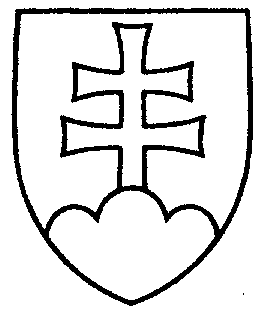 161UZNESENIENÁRODNEJ RADY SLOVENSKEJ REPUBLIKYz 5. júna 2020k návrhu vlády na skrátené legislatívne konanie o vládnom návrhu zákona, ktorým sa dopĺňa zákon č. 71/2013 Z. z. o poskytovaní dotácií v pôsobnosti Ministerstva hospodárstva Slovenskej republiky v znení neskorších predpisov a o doplnení zákona č. 62/2020 Z. z.
o niektorých mimoriadnych opatreniach v súvislosti so šírením nebezpečnej nákazlivej ľudskej choroby COVID-19 a v justícii a ktorým sa menia a dopĺňajú niektoré zákony v znení zákona č. 92/2020 Z. z. (tlač 123)Národná rada Slovenskej republiky	podľa § 89 ods. 1 zákona Národnej rady Slovenskej republiky č. 350/1996 Z. z. o rokovacom poriadku Národnej rady Slovenskej republiky v znení neskorších predpisov	na návrh vlády Slovenskej republiky	r o z h o d l a, ževládny návrh zákona, ktorým sa dopĺňa zákon č. 71/2013 Z. z. o poskytovaní dotácií 
v pôsobnosti Ministerstva hospodárstva Slovenskej republiky v znení neskorších predpisov
a o doplnení zákona č. 62/2020 Z. z. o niektorých mimoriadnych opatreniach v súvislosti so šírením nebezpečnej nákazlivej ľudskej choroby COVID-19 a v justícii a ktorým sa menia
a dopĺňajú niektoré zákony v znení zákona č. 92/2020 Z. z. (tlač 124) prerokuje
v skrátenom legislatívnom konaní na 8. schôdzi.    Boris  K o l l á r   v. r.    predsedaNárodnej rady Slovenskej republikyOverovatelia:Viera  L e š č á k o v á   v. r. Peter  Š u c a   v. r.